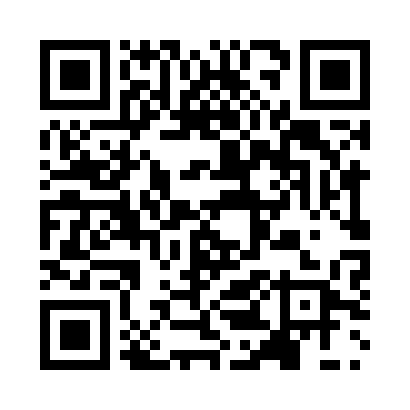 Prayer times for Doornhoek, BelgiumMon 1 Apr 2024 - Tue 30 Apr 2024High Latitude Method: Angle Based RulePrayer Calculation Method: Muslim World LeagueAsar Calculation Method: ShafiPrayer times provided by https://www.salahtimes.comDateDayFajrSunriseDhuhrAsrMaghribIsha1Mon5:257:231:525:258:2210:122Tue5:227:211:525:268:2310:143Wed5:207:181:515:278:2510:174Thu5:177:161:515:288:2710:195Fri5:147:141:515:298:2810:216Sat5:117:121:505:298:3010:237Sun5:087:101:505:308:3210:258Mon5:057:071:505:318:3310:289Tue5:027:051:505:328:3510:3010Wed4:597:031:495:338:3710:3211Thu4:577:011:495:338:3810:3512Fri4:546:591:495:348:4010:3713Sat4:516:561:495:358:4210:3914Sun4:486:541:485:368:4310:4215Mon4:456:521:485:378:4510:4416Tue4:416:501:485:378:4610:4717Wed4:386:481:485:388:4810:4918Thu4:356:461:475:398:5010:5219Fri4:326:441:475:408:5110:5420Sat4:296:421:475:408:5310:5721Sun4:266:401:475:418:5511:0022Mon4:236:381:475:428:5611:0223Tue4:206:361:465:428:5811:0524Wed4:166:341:465:439:0011:0825Thu4:136:321:465:449:0111:1026Fri4:106:301:465:449:0311:1327Sat4:066:281:465:459:0411:1628Sun4:036:261:465:469:0611:1929Mon4:006:241:455:469:0811:2230Tue3:566:221:455:479:0911:25